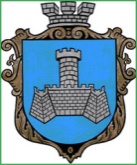 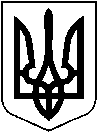 УКРАЇНАХМІЛЬНИЦЬКА МІСЬКА РАДАВІННИЦЬКОЇ ОБЛАСТІВиконавчий комітетР І Ш Е Н Н Я     від «        » листопада 2023 р                                                                 № Про розгляд ухвали Хмільницького міськрайонногосуду Вінницької  області від  02.11.2023 року по справі № _   Розглянувши ухвалу  Хмільницького міськрайонного суду Вінницької області від  02.11.2023 року по справі № _ за позовом  Г.В.О.  до Г.О.О., третя особа, яка не заявляє самостійних вимог щодо предмета спору на стороні позивача: виконавчий комітет Хмільницької міської ради Вінницької області про усунення перешкод у спілкуванні з дітьми, визначення способу участі у вихованні та спілкуванні з дітьми щодо надання висновку про  розв’язання спору та відповідні наявні у справі документи, взявши до уваги пропозицію комісії з питань захисту прав дитини від  14.11.2023 року №27/7,  керуючись ст. 19 Сімейного кодексу України,  ст.ст. 34, 59 Закону України „Про місцеве самоврядування в Україні”, виконком Хмільницької міської радиВИРІШИВ:1.  Надати до Хмільницького міськрайонного суду Вінницької області по справі № _ за позовом  Г.В.О.  до Г.О. О., третя особа, яка не заявляє самостійних вимог щодо предмета спору на стороні позивача: виконавчий комітет Хмільницької міської ради Вінницької області про усунення перешкод у спілкуванні з дітьми, визначення способу участі у вихованні та спілкуванні з дітьми     висновок про  розв’язання спору  (додається).2. Контроль за виконанням цього рішення  покласти на   заступника міського голови з питань діяльності виконавчих органів міської ради Сташка А.В.  Міський голова                                                             Микола ЮРЧИШИН